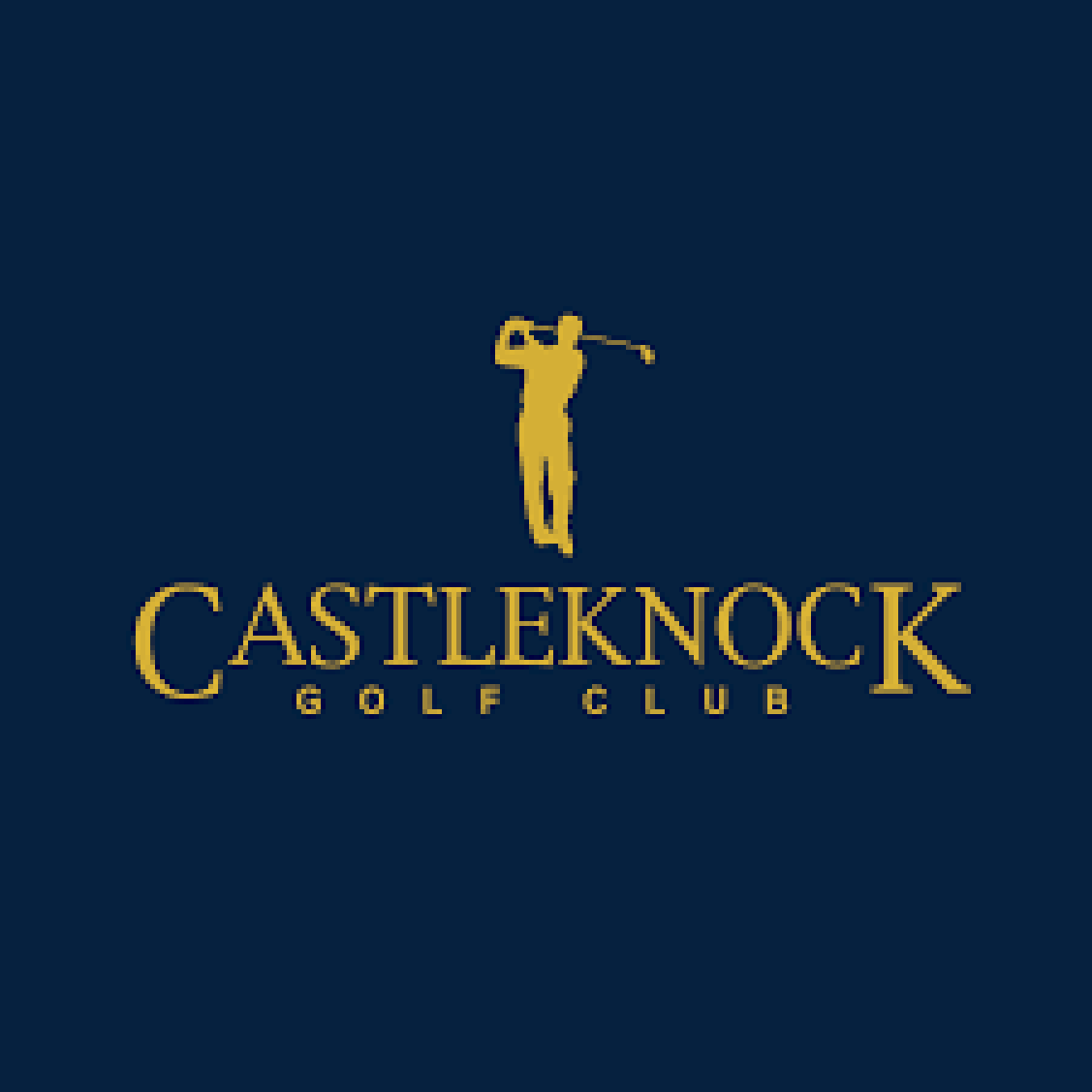 Castleknock Golf ClubJunior Club Information Pack 20Table of ContentsSection 1: Introduction .............................................................................................................. 4Introduction............................................................................................................................. 42023 Committee....................................................................................................................... 4Junior Captains......................................................................................................................... 4Goal of the club........................................................................................................................ 4Members Website.................................................................................................................... 5Role of Carr Golf....................................................................................................................... 5Section 2: Child Welfare ............................................................................................................ 6Roles........................................................................................................................................ 6Safeguarding policies................................................................................................................ 6Our commitment...................................................................................................................... 6Risk Assessment....................................................................................................................... 6Section3: Junior Development, Coaching and Cadets .............................................................. 8Coaching .................................................................................................................................. 8Cadets (Category 1) .................................................................................................................. 8New Joiners Born Before 2010 (Category 2A) ............................................................................ 8Existing Members Born before 2010 without a current Handicap (Category 2b) ......................... 9Cadet Progression .................................................................................................................... 9Course Access for Casual Golf ................................................................................................... 9Booking to play on Chronogolf................................................................................................ 10WhatsApp Cohorts ................................................................................................................. 11Section 4: Interclub .................................................................................................................. 13Junior Team Golf .................................................................................................................... 13Adult Inter-club...................................................................................................................... 13Liffey Valley League................................................................................................................ 13Section 5: Competitions.......................................................................................................... 15Participation .......................................................................................................................... 15Competition Account.............................................................................................................. 15Adult Competitions ................................................................................................................ 15Section 6: Handicaps and Recording Scores............................................................................. 16Before your round.................................................................................................................. 16During a round ....................................................................................................................... 16At the end of the round.......................................................................................................... 16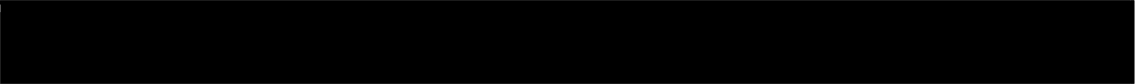 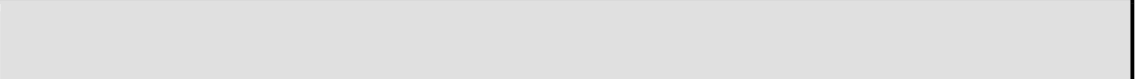 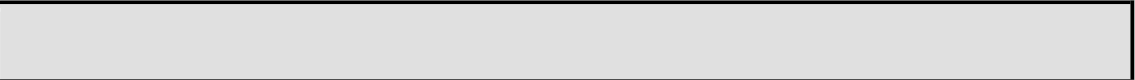 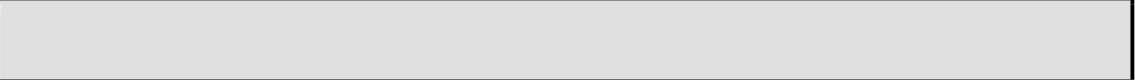 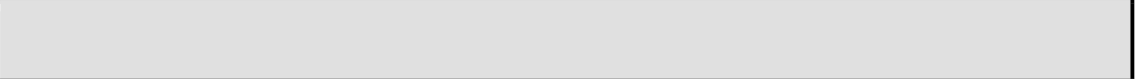 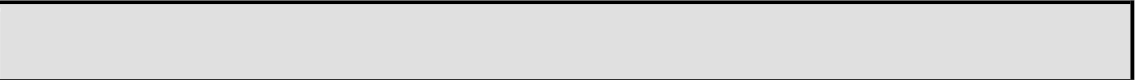 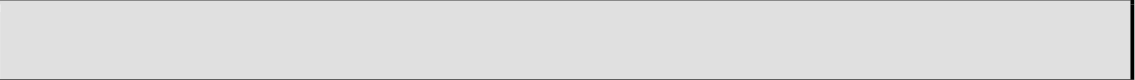 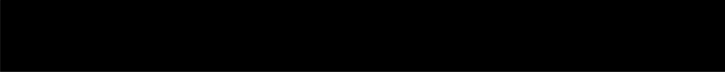 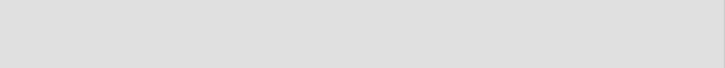 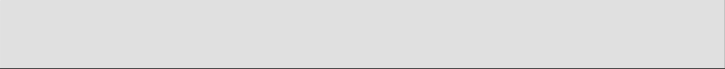 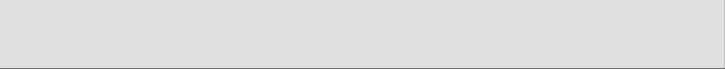 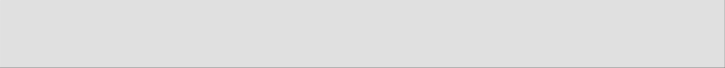 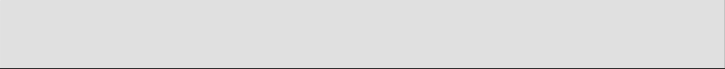 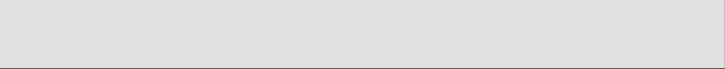 Section 1: IntroductionIntroductionWelcome to another year of golf for our junior members and their parents in Castleknock golf Club2023 marks the 8th year of existence of the Junior Club in Castleknock Golf Club. In 2022, we saw thecontinued progression of our Junior Club with a number of Juniors representing the Men’s andLadies Club in Inter Club Competitions, the continuation of the Liffey Valley Cup, our inaugural entryinto the Golf Sixes competition, some of our Juniors being selected on Regional and National GolfIreland panels and a comprehensive Coaching Programme.2023 CommitteeAll our committee members are volunteers and parents of existing junior members. We alwayswelcome new parents/ guardians that are willing to help.The committee can be contacted by emailing juniorgolf@castleknockgolfclub.ie.Junior CaptainsWe are delighted to have Caoimhe Toland and Andrew Bruen as our Junior Captains for 2023.Goal of the club PARTICIPATION is our number 1 goal All parents and juniors that have signed up have committed to be active members We review the playing activity regularly and we will be in touch with parents of those thatare not participating For membership year 2023, participation means that your Junior Member is committing toplaying 10 competitions during the year. For Associate Juniors and Cadets, this will also be10 competitions plus attendance at 8 lessons. The participation element will be assessedthroughout the year and the club reserves the right to not renew membership for 2024 ifthis is not adhered to. The Club are very open to any, and all suggestions, re how we can increase participationMembers WebsiteMembers website can be found at https://castleknockmembersclub.com/. This contains all relevantdocumentation plus news on ongoing club activities. It is mainly focused on the adult clubs. Thejunior committee will primarily communicate on a regular basis through email to the email addressprovided on renewal/ sign up.Role of Carr Golf Carr Golf are the operators of the course, golf operations and food and beverage on behalfof the owners and responsible for all aspects of running the golfing and catering operationsincl membership fees The various committees are part of Castleknock Golf Club which is affiliated with Golf Ireland Any questions re green fees etc go to the pro shopSection 2: Child WelfareRolesThere are two very important roles in the Club in the context of the junior members. As a clubwe are committed to child protection and safety around the course play, lessons andcompetitions. We are both generally around the club on Sundays and can be contacted at anystage.Club Children’s Officer (CCO): Children’s Officers are appointed within golf clubs to act as aresource for children and to represent them at committee level. Their primary aim is theestablishment of a child centred ethos within the club.Designated Liaison Person (DLP): A person who is responsible for reporting allegations orsuspicions of child abuse and welfare issues to the Statutory Authorities at club or national level.Safeguarding policiesSafeguarding policies have been adopted by the adult committees and reflect the standard GolfIreland policies. These policies are to ensure that each junior members safety is safeguardedand that their experience is fun and positive. Safeguarding policies will be made available on theMembers website and further details can be found on the Junior Noticeboard in the Pro ShopOur commitmentAs a club, we are committed to: Respecting the rights of children as paramount. Providing opportunities for every child interested in playing golf to gain a positiveexperience. Including and involving children in decision making, providing opportunities for childrento be heard. Promoting and implementing policies and procedures that:o Safeguard the wellbeing of children and protect them from harm or abuse,ensuring that everyone knows what to do and who they can speak to.o Prevent and respond to bullying behaviour, ensuring that everyone knows whatto do and who they can speak to.o Requiring members of staff and volunteers to adopt and abide by thissafeguarding policy.Training, supporting and supervising members of staff and volunteers to adoptbest practice.o Regularly monitoring and evaluating the implementation of this policy.Risk AssessmentIt is our responsibility to conduct a risk assessment where we examined all aspects of the serviceprovided to the junior members from a safeguarding perspective.The policies, safeguarding statement and risk assessment are available on requestSection3: Junior Development, Coaching and CadetsCoachingCoaching is provided every second Saturday by Hugh Feeney (PGA Professional), during the winterthe lessons are held in Elm Green driving range on the upper section, while the rest of the year thelessons alternate between the below: Elm Green – Driver and irons Putting green beside the clubhouse – Chipping and puttingThere will be between 3 and 5 lessons per day, each junior can attend one session.Each lesson contains a maximum of 8 juniors, split into age groups. The lessons last 40 minutes andone parent in total (not per child) must remain per lesson. The lessons can be booked at the linkbelow and there will be an e-mail sent to inform parents that the lessons have been set up:https://www.picktime.com/CastleknockGolfJuniorCoachingCadets (Category 1)Each child born in 2010 or later will default to the Cadet group. They are entitled to play in the Junior6’s competition which runs every Sunday (time dependent on daylight). The format of this is a 2 personscramble from 150 yards, with 2 pairs in each tee time. We will generally pair stronger with weakerCadets to help the less experienced. As the children progress we will move the tees back further toeventually hit from the red tees.We need at least one parent to walk with each 4 ball. Please offer your services when you arrive ifyou can. We typically rotate this. We have to operate a strict “No Walker, No Golf” rule.Please add your child’s name to Chronongolf in the “Junior 6’s” section and arrive at 5.30pm. We willthen pair the children.Cadet’s can also play with their parents outside of adult competitions, but we ask for parents to bemindful of others on the course and pick quieter timesNew Joiners Born Before 2010 (Category 2A)For the first month of membership, children born before 2010 can play with adult members or otherjuniors where the junior has a handicap of 24 (or less) for boys and 36 (or less) for girls. After 1 month,Hugh and/or the committee will confirm if there is any reason to not give them broader access. Wewill contact the relevant parents at the time to confirm broader access has been granted.Each child will need to attend 3 of the 4 coaching sessions held in the first 5 wee ks.For handicaps, they can utilize the Junior competition time or the “Junior handicap” time on the teesheet if they are likely to be slower. Cards can be signed by an adult or junior who has a handicap of24 (or less) for boys and 36 (or less) for girls.If you currently have a handicap associated with another club then please email your details to theemail address listed above for the Junior Committee.Existing Members Born before 2010 without a current Handicap (Category 2b)A part of being a member of a golf club is that you commit to achieving and maintaining a handicapthat reflects your current playing ability. We have a small number of junior members who have notsubmitted cards for handicap purposes. We actively encourage this cohort to submit their cards forhandicap purposes in as quick a manner as possible. Until they have received their handicap, thiscohort of Junior Members (for casual golf) can play with adult members or other juniors where thejunior has a handicap of 24 (or less) for boys and 36 (or less) for girls only. (Same criteria as new joinersborn before 2010).Cadet ProgressionIn order to progress to Juniors, Cadets need to complete 3x 18 hole or 6 x9 hole cards at CastleknockGolf Club and be approved by Hugh or the Committee.These will be completed from the red tees. If your child takes more than 10 strokes on a hole theyshould pick up their ball. Completed cards should be given to Robert Bruen, (Handicap Secretary).Maturity is also a factor which will be considered in the progression.Course Access for Casual GolfCasual Golf can be booked in the same manner as competition timesheets (explained below). Thetable below summarises the course access for casual golf. Please note that all casual golf must takeplace outside of competition times.Full Junior (Category 1) Full Access Anytime outside of competition time – please see respective competition rules incl Mensand Ladies Club competition access and when to book on the timesheet Guests allowed at current prevailing ratesNew or Existing Members Born Before 2010 without a current handicap (Category 2a and Category2b) Always accompanied by Adult or Experienced Junior Putting Green Coaching Junior or Junior Handicap slots on a Sunday Any time outside of competitions times with an Adult (Member or Guest at currentprevailing rates) Any time outside of competition times with a Junior Member where the junior has ahandicap of 24 (or less) for boys and 36 (or less) for girls (No Junior Guests)Cadets (Category 3) Always accompanied by Adult or Experienced Junior Putting Green Coaching Junior Sixes on a Sunday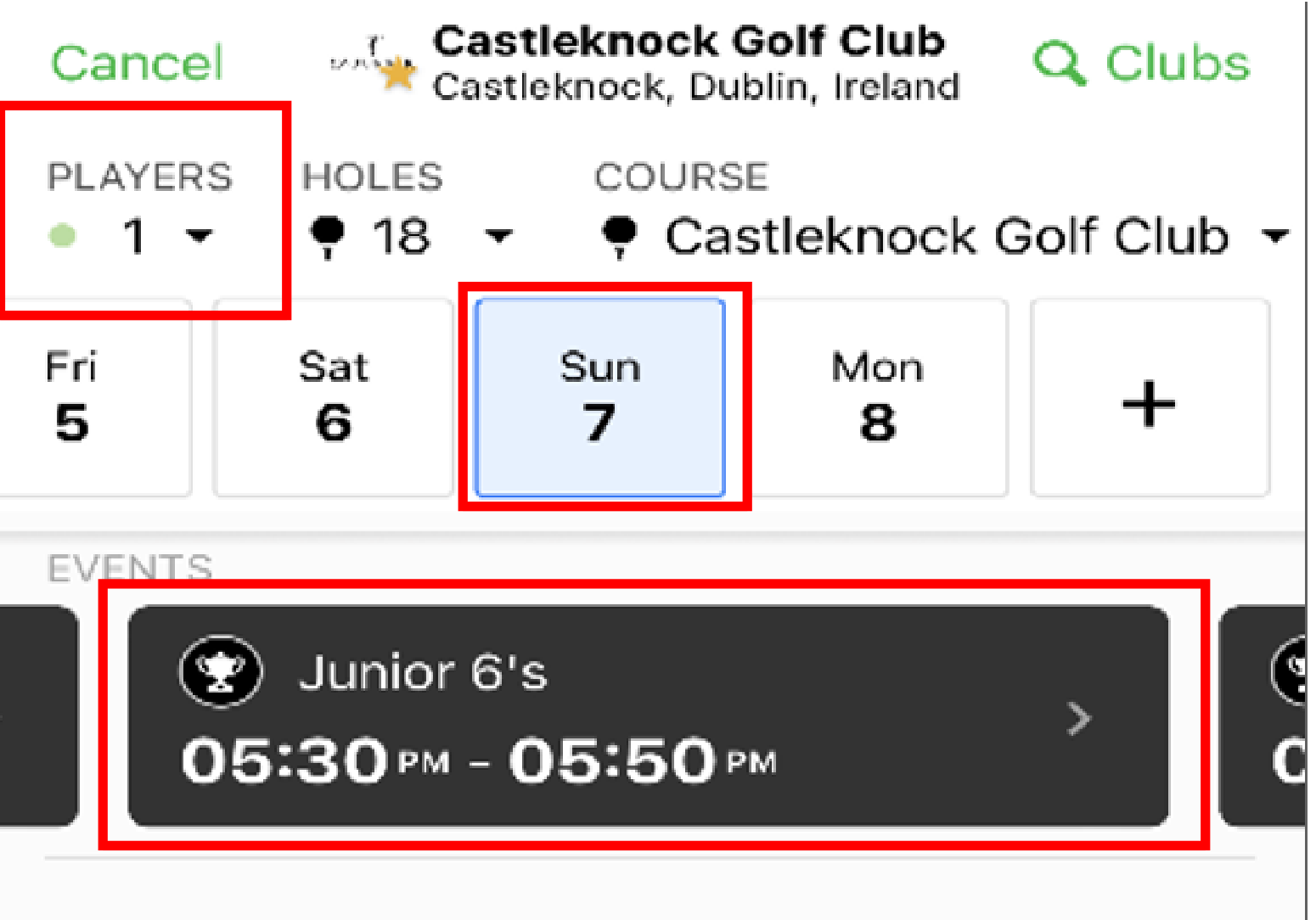 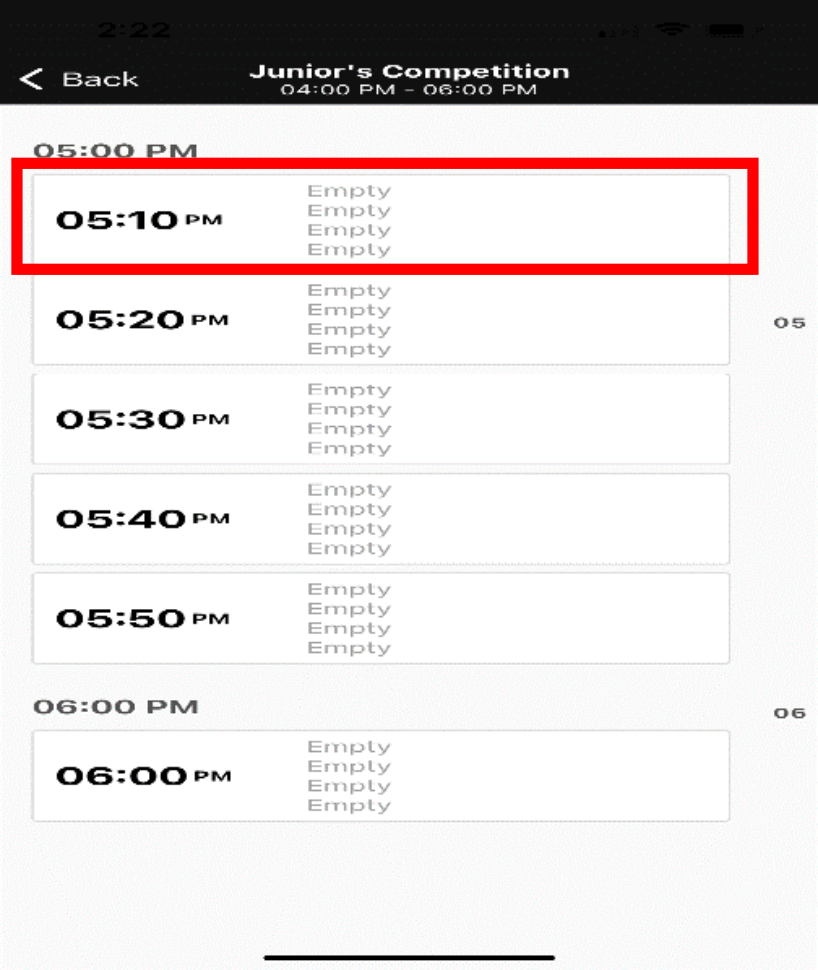 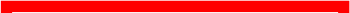 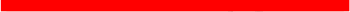 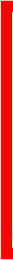  Any time outside of competitions times with an Adult (Member or Guest) Any time outside of competition times with a Junior Member where the junior has ahandicap of 24 (or less) for boys and 36 (or less) for girls (No Junior Guests)Booking to play on ChronogolfEach child should have their own login (with an associated email address), which is used to book timeson the timesheet. Parent’s can invite children onto their tee time and children can invite otherchildren. Please note that only full Junior Members can invite junior guests who will be charged theprevailing guest rate. This can be accessed online or there is also a mobile app.Once logged into Chronogolf: Select the number of players from the drop down Click on the Day / Date Scroll the Events section to the left to select the competition / category your child wishes toplay in and click on the black box. Click on time slot that you want to enter your child / children.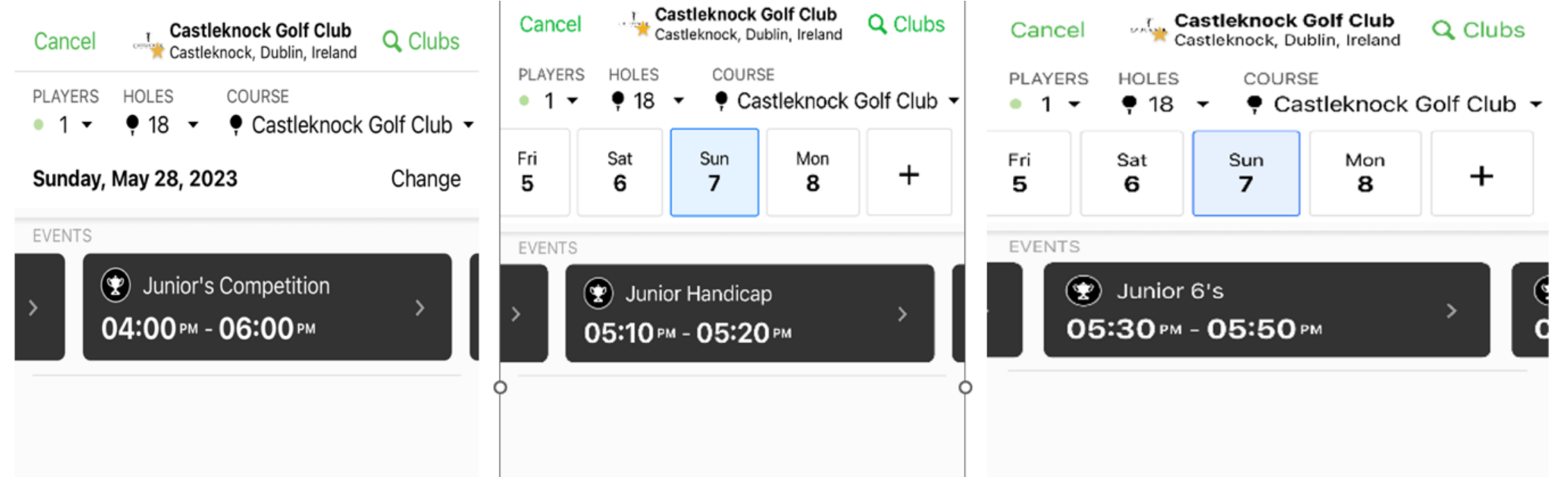 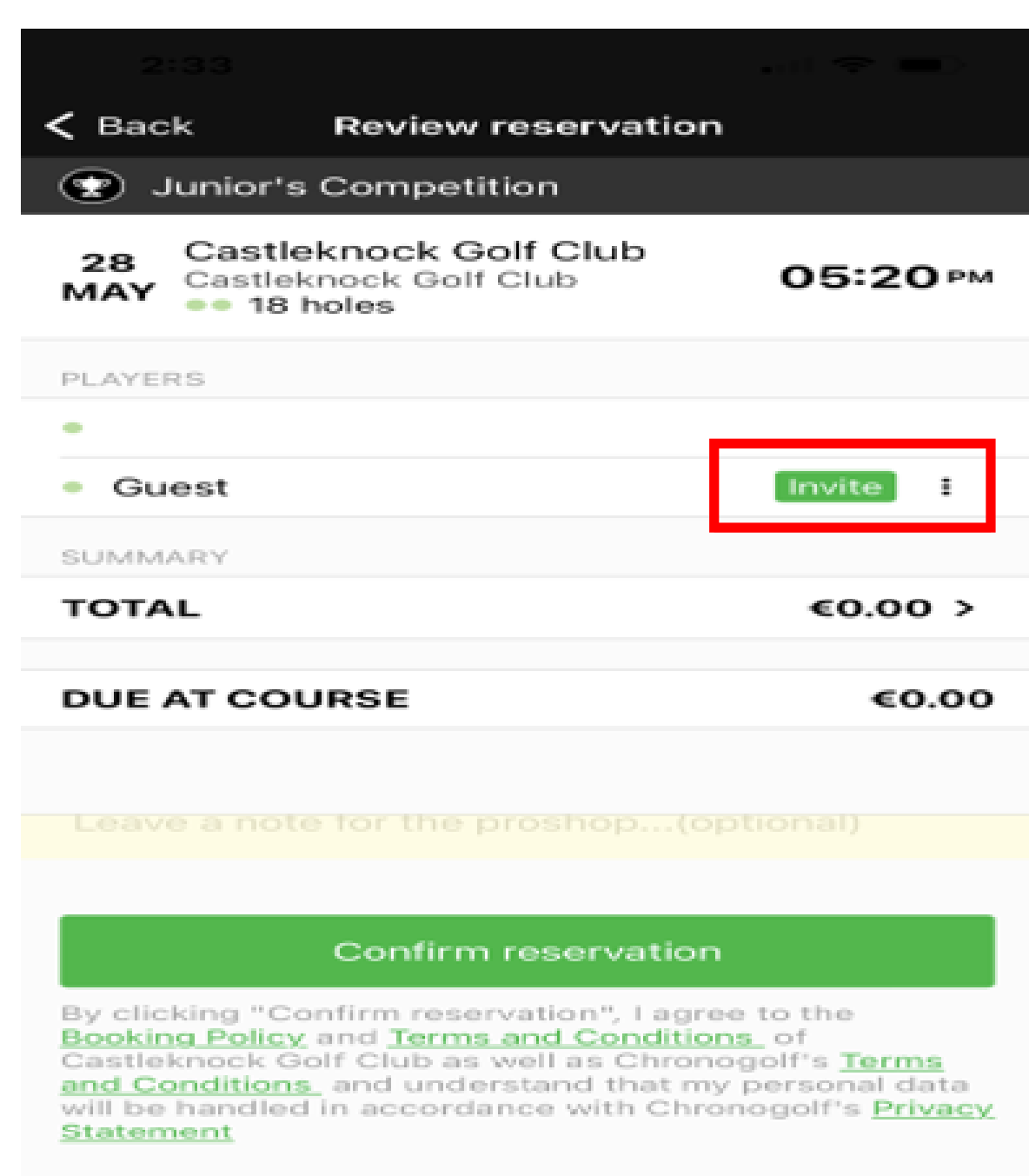  You can invite others to play with your child (once more than one player added at the start)by clicking the invite button, you can then select a member or recent guest.There are a number of tee time options for Juniors, Associate Juniors and Junior’s play in the “Junior’scompetition”, older new joiners and Cadet’s entering scores for handicap purposes use “JuniorHandicap” slots and the Cadets play in the “Junior 6’s”, shown below.WhatsApp CohortsTo increase the participation of the children, we are planning to set up parents WhatsApp cohortgroups taking age, category (e.g. Cadet) and whether they are a boy or girl into account. Parents willbe invited and can opt out.Section 4: InterclubJunior Team GolfGolf not just an individual gameWe often think of the US Masters or The Open and the individual winner.However golf can be a team sport also. We are all familiar with the Ryder Cup and the Solheim Cupwhich have been well represented by Irish Golfers …. Leona Maguire was the star of the team in thelast Solheim Cup.Some players who do not perform well in individuals excel in a team format. There have been plentyof examples of Irish players such as Christy O’Connor Junior, Eamon Darcy & Des Smyth who haveplayed big parts in Ryder cup wins and are remembered for those rather than individual honours.Castleknock Golf Club offers Junior players a chance to represent the club in team inter clubcompetitions.Competitions Entered in 2023:Managers will appointed to each team to coordinate practice and the team members on the days of thecompetition.Players will be chosen based on their eligibility through age, participation & handicapPlayers on team panels will receive coaching in the build up to the events.They will have opportunities to play practice rounds in the format of the competition.They will also play practice round at the away club in advance of the match day.Adult Inter-clubOur junior players are the future of the club.Castleknock will bring juniors into the adult inter-club teams as soon as they achieve the standard required.Liffey Valley LeagueThe Liffey Valley League is structured to allow Juniors to experience playing in away clubs in acompetitive but fun and open environment. It is open to all Juniors in a club, as long as they arecapable of completing 18 holes and have a current handicap. (White tees for boys and Red tees forgirls). It is generally targeted at the cohort of Juniors who are not yet at the ‘elite’ level andtherefore completing in inter-club competitions.This is both a team plus individual competition between the following clubs. Castleknock (May) Carton House (June) Hermitage (July) Milicent (August) Westmanstown (August) Lucan (June)Each club will host an event over the course of the summer. Castleknock as the original organizershave the honor of starting the competition each year. This year we will be hosting it on Sunday May21.At each outing 9 players make up the club team. With the best 5 to contribute towards the team’sscore. The team competition will be determined at the end of the year after all outings arecompleted. While there will be individual prizes presented after each outing. The team picked foreach outing will change therefore allowing large group of players to participate.Section 5 : CompetitionsParticipationThe number one goal of the Junior Club is participation, where we try to get as many young golfersout as often as possible. In addition to the structured coaching and development, the Junior Cluborganise weekly competitions each Sunday afternoon all year round. As well as arrangingcompetitions during school holiday periods and other times which hopefully suit the majority of ourmembers.The goal of the competitions is to allow the Juniors to play golf, with their peers, in a fun butcompetitive environment.To keep interest levels high we try to vary the structure of competitions over the course of the year.Single stableford, team events, scrambles, matchplay etc. We would appreciate your feedback onthe types of Competitions we currently hold. Please do let us know if there are changes you suggest.We would also request your support in getting the juniors out as often as possible over the co urse ofthe year.Junior Majors – In addition to the normal weekly competitions we hold. We also have 3 Majors. Captains Drive – Held in April and it marks the official beginning of the golfing season. President’s Prize – Held in May and celebrates our club president. Captain’s Prize – Held in September and is the show case of golf following a successfulsummer season.Competition AccountThe Competition account is maintained by the Pro Shop. This year we included all “normal”competition fees in the annual sub. Therefore, the Competition account is now only used for the 3Majors and if a junior is participating in an adult competition when they need to pay normalcompetition fees.Adult CompetitionsJuniors are eligible to participate in adult competitions subject to them having a handicap of less that24 for boys and 36 for girls. They can book time into the adult times after 12 noon once thetimesheets open or any time within 72 hours of the day of playing. Please note that no Casual Golf isallowed during competition times.There are specific rules relating to prizes in Adult competitions and Junior eligibility. The JuniorCommittee will circulate these in the near future.Section 6: Handicaps and Recording ScoresBefore your roundWhen entering a competition ask the Pro Shop for a sticker, which will give you the followinginformation. For casual rounds that you want to use for handicap scoring purposes, you can sign ineither via the computer in the Oatlands Suite or via the Golf Ireland App (no sticker needed). Name Date & time Competition entered Handicap (3 different handicap’s)o Without getting too technical, the playing handicap is the one which is important forcalculating your scores.If you don’t get a sticker it is important that you complete the above information onto your scorecard.You should also tick which tee you played from.During a roundOn the first tee you should hand your card to a fellow player asking them to mark your scores.After each hole you should agree your gross stokes/shots taken on that hole.Its important that fresh airs, penalty shots, dropped shots etc are all counted and agreed.The marker will then complete your score card, while you will keep track of your own scores in the“markers column” of the card you are responsible for. This will allow you to ensure that the card iscorrect at the end of the round.At the end of the roundIt is important that each player checks their scores and the score card has been signed by both theindividual marking the card and the competitor themselves.As you are signing it you are taking responsibility for the scores of your fellow player.All scores should then be uploaded to the computer in the room beside the Pro shop. It is imperativethat once you sign in, you complete the score either on the computer or the app (casual only).The score card can then be placed into the box marked - JuniorFull Committee2023Cormac ReillyConvenorGareth DohertyTreasurerKevin ButlerCompetitions SecretaryAdrian DoyleDevelopment SecretaryPaul McHughPerformance SecretaryLiz CunninghamClub Children’s OfficerRobert BruenDesignated Liaison Officer & Handicap SecretaryStuart BanksAdult Men's Liaison & Membership SecretaryFiona CarvilleAdult Ladies LiaisonSarah KellyCommunicationsDavid ToalMembershipStuart KennyJunior Golf and CompetitionsCompetitionAgeHandicapFirst MatchBoys Inter-clubU185.1 - 24June 26thBoys JuniorU18<12May 14thBoys Inter-clubU15<14.1July 2ndGirls Inter-clubU19<40July 31st